PENGHITUNGAN WETON PERKAWINANADAT JAWA PERSPEKTIF ‘URF(Studi Kasus di Desa Karangan Kecamatan Badegan Kabupaten Ponorogo)SKRIPSI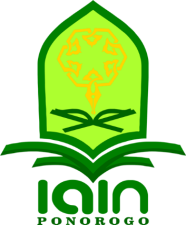 Oleh:NURUL AININIM 210117080Pembimbing:LIA NOVIANA, M.H.INIP 198612032015032002JURUSAN HUKUM KELUARGA ISLAM FAKULTAS SYARIAHINSTITUT AGAMA ISLAM NEGERI PONOROGO2021ABSTRAKAini, Nurul, 2021. Penghitungan Weton Perkawinan Adat Jawa Perspektif ‘Urf (Studi Kasus Di Desa Karangan Kecamatan Badegan Kabupaten Ponorogo), Skripsi. Jurusan Hukum Keluarga Islam Fakultas Syariah Institut Agama Islam Negeri (IAIN) Ponorogo. Pembimbing Lia Noviana, M.H.I.Kata kunci/keyword : ‘Urf, perkawinan, penghitungan weton, adat JawaAdat Jawa memang tidak dapat dipisahkan dari kehidupan masyarakat yang hidup di tanah Jawa. Masyarakat masih sangat mempercayai adat Jawa dengan menjaga dan melestarikan hingga sekarang. Adat Jawa masih digunakan untuk kehidupan sehari-hari, terutama dalam hal perkawinan. Dalam masyarakat, penghitungan weton sebagai salah satu ikhtiar untuk mencari yang baik dan menghindari hal-hal yang tidak diharapkan. Lokasi penelitian berada di Desa Karangan Kecamatan Badegan Kabupaten Ponorogo, di desa ini masih kental terhadap adat Jawanya terutama dalam hal perkawinan. Sebelum perkawinan sudah pasti dihitung wetonnya dan dicarikan hari baik oleh perjangga, Untuk menjelaskan penghitungan weton yang ada di Desa Karangan, maka peneliti akan membuat rumusan masalah sebagai berikut: (1) Bagaimana praktik penghitungan weton sebelum perkawinan di Desa Karangan Kecamatan Badegan Kabupaten Ponorogo perspektif ‘urf ?, (2) Bagaimana penyelesaian ketidakcocokan penghitungan weton sebelum perkawinan di Desa Karangan Kecamatan Badegan Kabupaten Ponorogo perspektif ‘urf?Jenis penelitian ini adalah penelitian lapangan (field research) yang menggunakan pendekatan kualitatif dengan teknik pengambilan data melalui wawancara, observasi dan dokumentasi. Pengecekan keabsahan data menggunakan teknik triangulasi sumber.Berdasarkan penelitian, praktik penghitugan weton yang ada di Desa Karangan dalam perspektif ‘urf adalah termasuk dalam ‘urf shahih karena telah memenuhi syarat sebagai ‘urf yang dapat diterima atau ‘urf shahih. Untuk penyelesaian ketidakcocokan penghitungan weton juga termasuk dalam ‘urf shahih karena telah sesuai dan memenuhi syarat sebagai ‘urf yang dapat diterima. Syarat-syarat ‘urf dapat diterima atau dapat dikatakan shahih adalah tidak bertentangan dengan syara’, tidak menyebabkan kemafsadahan dan menghilangkan kemaslahatan, telah berlaku umum di kalangan kaum muslim, tidak berlaku dalam ibadah mahdhah, ‘urf tersebut sudah memasyarakat saat akan ditetapkan sebagai salah satu patokan hukumnya.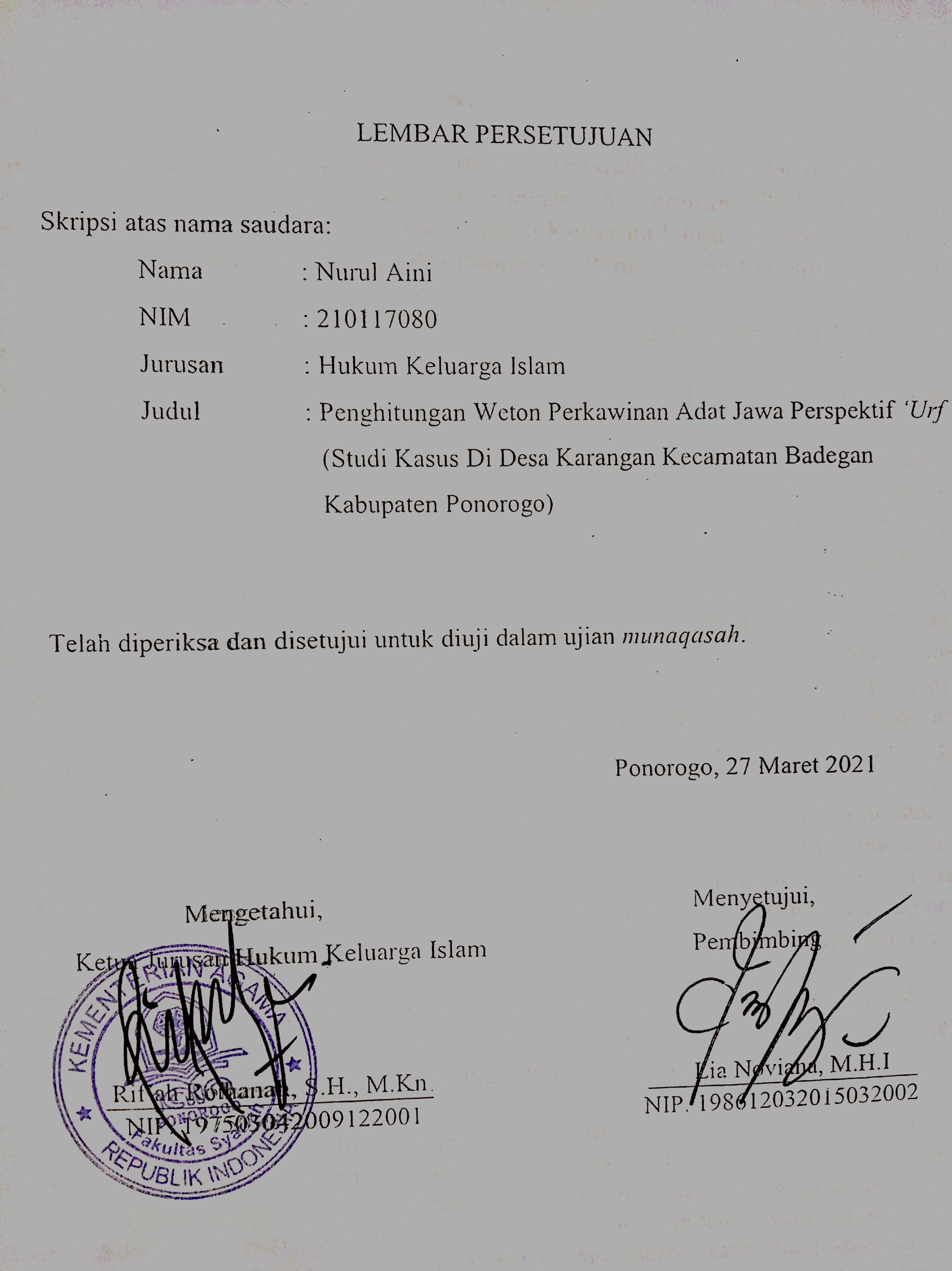 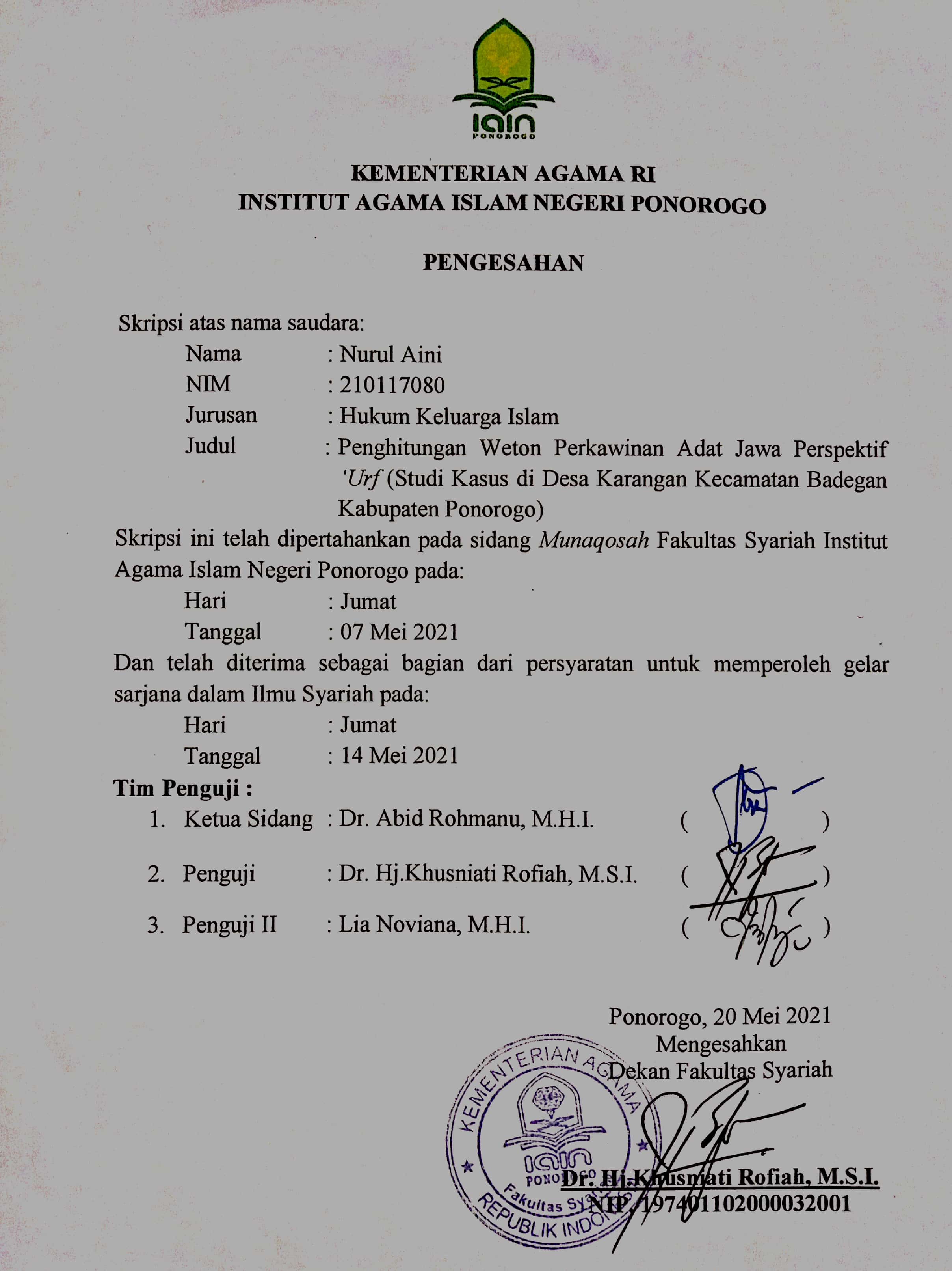 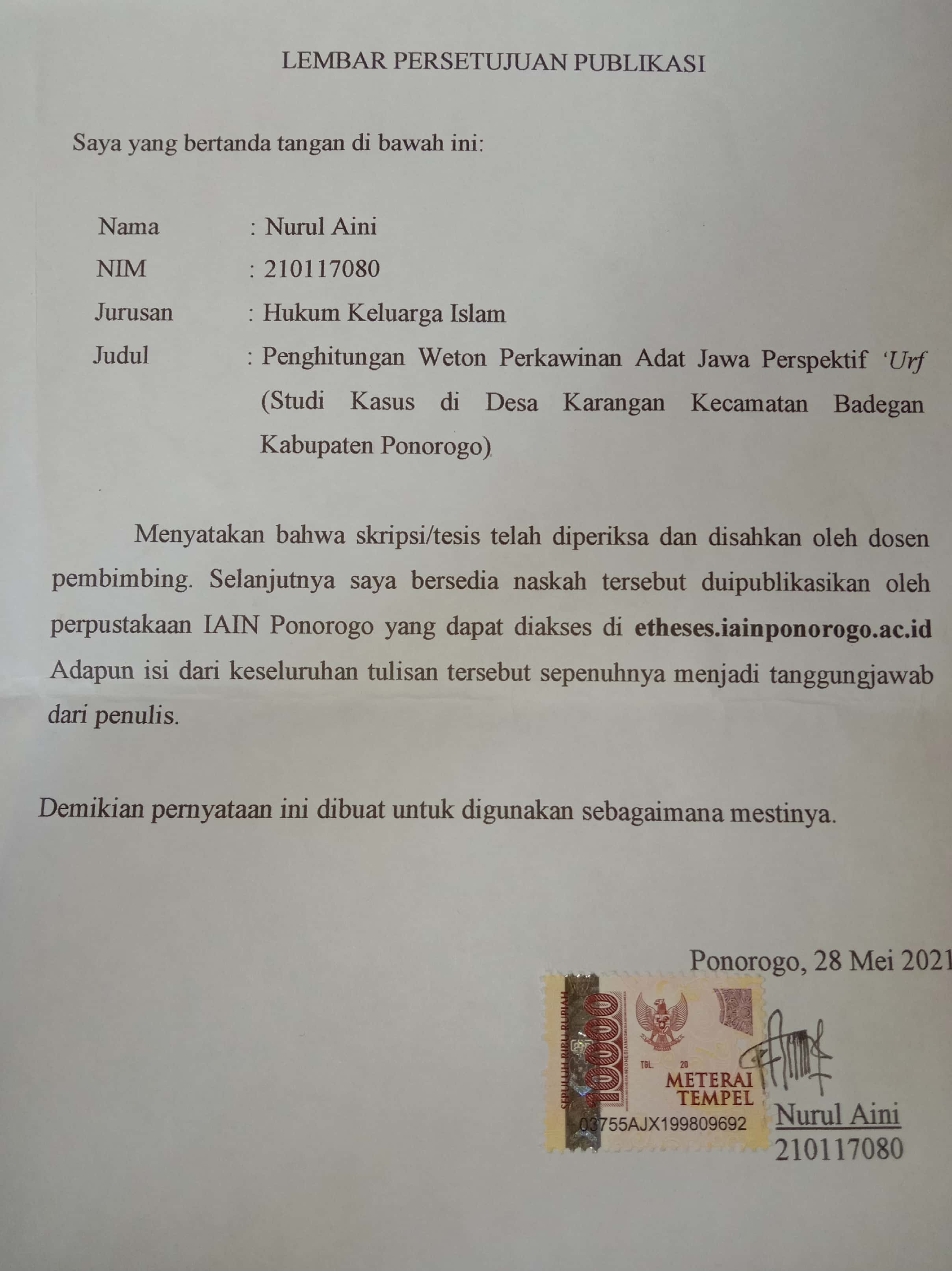 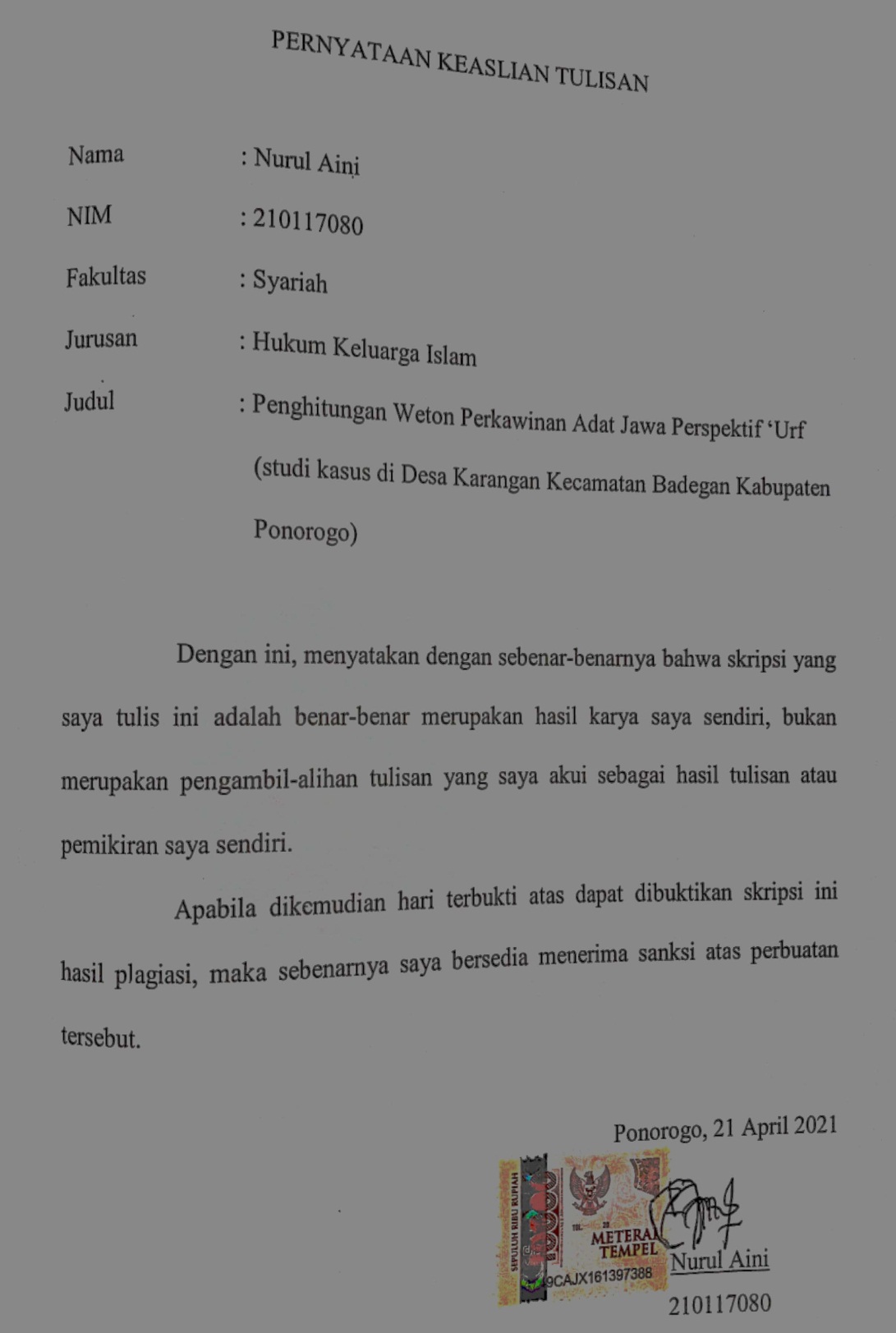 BAB IPENDAHULUANLatar Belakang MasalahManusia adalah makhluk sosial yang tidak dapat hidup sendiri serta saling membutuhkan satu sama lain dalam segala hal. Contoh dalam kehidupan sehari-hari yang dapat kita ambil adalah sebuah perkawinan, jelas bahwa perkawinan tidak dapat dilakukan seorang diri, tetapi membutuhkan orang lain sebagai calon pasangan dari perkawinan tersebut.Seluruh manusia yang ada di dunia ini tidak dapat terpisah satu dengan yang lainnya. Allah SWT telah menciptakan makhluk hidup secara berpasang pasangan, termasuk juga manusia. Allah SWT berfirman:وَمِنْ كُلِّ شَيْءٍ خَلَقْنَا زَوْجَيْنِ لَعَلَّكُمْ تَذَكَّرُوْنَ﴿الذاريات:٤٩﴾Artinya:Dan dari segala sesuatu Kami ciptakan berpasang-pasangan supaya kamu mengingat akan kebesaran Allah. (QS.Adz-Dzariyat: 49).Manusia merupakan makhluk yang lebih dimuliakan dan diutamakan Allah dibandingkan dengan makhluk-makhluk lainnya. Allah telah menetapkan adanya aturan perkawinan bagi manusia yang tidak boleh dilanggar. Allah SWT tidak membiarkan manusia berbuat semaunya seperti binatang. Sedangkan di dalam hadis juga dianjurkan untuk menikah  bagi yang mampu karena menikah dapat menundukkan pandangan dan lebih menjaga kehormatan.Di Indonesia perkawinan dilaksanakan sesuai adat istiadat yang berlaku dalam kehidupan masyarakat, yang mana berbagai adat dan tradisi berbeda-beda di setiap daerahnya. Masyarakat Jawa telah mempercayai kebiasaan dari pendahulu atau sesepuh dan juga terus menerus mengamalkan ilmu yang didapat. Mereka biasa menyebut sebagai ilmu titen atau dalam bahasa Kamus Besar Bahasa Indonesia dapat diartikan sebagai cermat-mencermati.Para sesepuh terdahulu selalu mencermati apa yang akan terjadi jika seseorang melakukan sesuatu dan kemudian ilmu itu diturunkan ke anak cucu atau generasi ke generasi. Masyarakat berpegang pada adat atau kebiasaan yang dilakukan secara terus menerus yang dalam hukum Islam sering kali disebut sebagai ‘urf. Pada dasarnya hukum adat atau ‘urf dapat dijadikan sebagai hukum, namun tidak semua hukum adat dapat menjadi hukum. Untuk menjadi patokan hukum terdapat syarat yang harus dipenuhi oleh hukum adat itu sendiri. Dalam ushul fiqh, adat atau kebiasaan (‘urf)  dapat dijadikan sebagai hukum dengan syarat tidak bertentangan dengan Hukum Islam.’Urf yang di maksud di sini adalah sesuatu yang dikenal oleh masyarakat dan merupakan kebiasaan di kalangan mereka baik berupa perkataan maupun perbuatan. Dalam masyarakat Jawa, terdapat banyak syarat yang harus dipenuhi sebelum malaksanakan perkawinan. Seperti harus menghitung weton untuk mencari hari yang tepat untuk kedua calon pengantin sampai pada setelah perkawinan seperti selapanan atau 35 hari an pasca menikah. Sebagaimana yang terjadi di Desa Karangan Kecamatan Badegan Kabupaten Ponorogo, di sini masih terdapat adat atau kebiasaan penghitungan weton sebelum dilaksanakannya perkawinan. Menurut masyarakat alasan adanya penghitungan weton ini adalah untuk kebaikan bagi mempelai dan keluarga kedepannya setelah menikah tetapi apabila terdapat ketidakcocokan, maka perkawinan pun dapat dibatalkan. Dan juga dalam masyarakat Desa Karangan masih sangat mengutamakan atau memprioritaskan adat penghitungan weton tersebut.Dalam kurun waktu tiga tahun terakhir dimulai sejak tahun 2018 terdapat tiga puluh tiga pasangan yang melaksanakan perkawinan, pada tahun 2019 sebanyak tiga puluh empat pasangan dan pada tahun 2020 terdapat tiga puluh tiga pasangan. Dari data tersebut sejak tahun 2018 hingga tahun 2020 terdapat sebanyak seratus pasangan. Praktik penghitungan weton telah dilakukan sejak dahulu yang diteruskan secara turun temurun yang menggunakan ilmu titen untuk memprediksi suatu hal. Tujuan dari penghitungan weton adalah untuk menentukan hari baik perkawinan, menentukan hari yang tepat untuk membuka usaha setelah perkawinan dan lain sebagainya.Dikarenakan masih banyak fenomena ataupun permasalahan dalam masyarakat terkait adat Jawa khususnya tentang penghitungan weton, maka peneliti berinisiatif untuk membuat skripsi ini dengan judul yang masih relevan dengan realita diatas yaitu penghitungan weton perkawinan adat jawa perspektif ‘urf (Studi Kasus di Desa Karangan Kecamatan Badegan Kabupaten Ponorogo).Rumusan MasalahBerdasarkan latar belakang tersebut , peneliti dapat mengambil rumusan masalah sebagai berikut:Bagaimana praktik penghitungan weton sebelum perkawinan di Desa Karangan Kecamatan Badegan Kabupaten Ponorogo perspektif ‘urf ?Bagaimana penyelesaian ketidakcocokan penghitungan weton sebelum perkawinan di Desa Karangan Kecamatan Badegan Kabupaten Ponorogo perspektif ‘urf?Tujuan PenelitianBerangkat dari permasalahan di atas maka tujuan yang diharapkan dari penelitian ini adalah:Untuk menjelaskan praktik penghitungan weton sebelum perkawinan di Desa Karangan Kecamatan Badegan Kabupaten Ponorogo perspektif ‘urf.Untuk menjelaskan penyelesaian ketidakcocokan penghitungan weton sebelum perkawinan di Desa Karangan Kecamatan Badegan Kabupaten Ponorogo perspektif ‘urf ?Manfaat PenelitianDengan adanya penelitian ini diharapkan dapat berguna dan memiliki manfaat yang terdiri dari dua hal,adapun manfaatnya sebagai berikut:Manfaat Teoritispenelitian ini diharapkan dapat membantu melengkapi referensi tentang Hukum Keluarga Islam yang dapat digunakan sebagai acuan bagi civitas akademik dalam mempelajari penghitungan weton perkawinan yang ada di berbagai daerah khususnya di Ponorogo.Manfaat PraktisBagi PenelitiManfaat yang diperoleh peneliti dalam penelitian ini adalah peneliti dapat  menambah pengalaman dalam kehidupan terhadap permasalahan yang ada di masyarakat.Bagi MasyarakatMasyarakat mendapat tambahan pengalaman serta ilmu mengenai Hukum Islam terutama tentang ushul fiqh dan fiqh munakahat.Bagi mahasiswaSebagai bahan diskusi dan menambah wawasan serta informasi bagi mahasiswa Fakultas Syariah Institut Agama Islam Negeri Ponorogo. Serta dapat digunakan sebagai referensi bagi peneliti yang akan datang dengan tema yang hampir sama.Telaah PustakaSetelah peneliti melakukan penelusuran, peneliti menemukan beberapa literatur yang berhubungan dengan penghitungan weton perkawinan adat Jawa yang mana literature tersebut masih relevan dengan penelitian ini dengan tujuan membandingkan penelitian terdahulu dengan peneelitian yang akan dilakukan. Antara lain:Yang pertama skripsi dari Miftah Nur Rohmah, Perhitungan Weton Pernikahan Menurut Adat Jawa Dalam Perspektif Mashlahah (Studi Kasus di Desa Bribik Kecamatan Jiwan Kabupaten Madiun), Sekolah Tinggi Agama Islam Negeri (STAIN) Ponorogo, Skripsi, 2016.Penelitian ini berisi tentang praktik pernikahan dengan perhitungan weton. Penelitian ini menghasilkan praktik tersebut merupakan adat tradisi yang diwariskan oleh leluhur yang masih digunakan.Perbedaan penelitian ini dengan penelitian yang akan diteliti terletak pada perspektif yang digunakan yaitu penelitian ini menggunakan perspektif mashlahah sedangkan yang akan diteliti menggunakan‘urf.Kedua skripsi dari Siti Mahmudah, Tradisi Perhitungan Jawa dalam Pernikahan (Studi Kasus di Desa Tambakromo Kecamatan Padas Kabupaten Ngawi), Institut Agama Islam Negeri (IAIN) Ponorogo, Skripsi, 2017. Isi dari penelitian ini mencakup tentang praktik dan alasan masih menggunakan perhitungan. Hasil dari penelitian ini adalah bahwa masyarakat masih mempercayai adat perhitungan Jawa.Perbedaan penelitian ini dengan penelitian yang akan dikaji adalah pada penelitian ini terkait perihal alasan dari masyarakat sedangkan yang akan diteliti adalah kedudukan penghitungan weton dalam perkawinan.Ke-tiga skripsi dari Rista Aslin Nuha, Tradisi Weton Dalam Perkawinan Masyarakat Kabupaten Pati Perspektif Hukum Islam, Universitas Islam Negeri Syarif Hidayatullah, Jakarta, Skripsi, 2019.Penelitian ini membahas tentang bagaimana weton hidup dan diterima oleh masyarakat Pati. Hasilnya  adalah penulis menyebut bahwa weton ini adalah ‘urf sahih dan dilakukan secara turun temurun.Perbedaan dengan penelitian yang akan dilakukan adalah pada teknik pengambilan data beberapa teknik salah satunya adalah studi pustaka, sedangkan penelitian ini tidak menggunakan teknik studi pustaka. Serta perspektif yang digunakan juga berbeda.Yang ke-empat adalah jurnal dari Meliana Ayu Safitri dan Adriana Mustafa, Tradisi Penghitungan Weton dalam Perkawinan Masyarakat Jawa di Kabupaten Tegal: Studi Perbandingan Hukum Adat dan Hukum Islam, UIN Alauddin Makassar, jurnal, 2021. Dalam jurnal ini membahas tentang bagaimana masyarakat dalam menentukan calon pasangan dalam hitungan weton, pandangan tentang implementasi dan pandangan hukum adat dan hukum Islam terhadap implementasi hitungan weton.Perbedaan jurnal ini dengan penelitian yang akan dilakukan adalah penelitian ini tidak menyinggung terkait cara menentuan pasangan dalam hitungan weton dan dalam penelitian menggunakan pandangan dari ‘urf.Terakhir, jurnal yang ditulis oleh Ahmad Faruq, Pandangan Islam Terhadap Perhitungan Weton Dalam Perkawinan, dalam jurnal ini menggambarkan tentang perhitungan weton sebelum perkawinan dapat dikatakan sebagai bentuk usaha untuk mengurangi keraguan juga digunakan sebagai pertimbangan bibit, bebet dan bobot dari calon pengantin.Perbedaan jurnal ini dengan penelitian yang akan dilaksanakan adalah tinjauan hukum yang digunakan berbeda, dalam jurnal ini menggunakan tinjauan hukum Islam secara lebih luas, sedangkan untuk penelitian ini lebih kecil lingkupnya yaitu tinjauan ‘urf.Metode PenelitianJenis dan Pendekatan PenelitianJenis penelitian yang dilakukan adalah penelitian lapangan (field research), yaitu penelitian yang mengharuskan seorang peneliti terjun langsung ke lapangan atau masyarakat untuk meneliti objek secara lebih menyeluruh.Dalam penelitian ini peneliti akan terjun langsung ke Desa Karangan Kecamatan Badegan Kabupaten Ponorogo guna memperoleh data yang dibutuhkan. Sedangkan untuk penelitian kualitatif lapangan ini, pendekatan yang  digunakan adalah pendekatan normatif, karena dalam penelitian ini peneliti menggunakan teori-teori hukum Islam seperti fiqh, ushul fiqh dan lain sebagainya.Kehadiran PenelitiKehadiran peneliti dalam penelitian ini adalah sebagai observer atau pengamat secara langsung. Peneliti akan terjun langsung ke Desa Karangan Kecamatan Badegan Kabupaten Ponorogo untuk mengamati secara langsung praktik penghitungan weton yang dilakukan oleh perjangga serta menyelesaiakan ketidakcocokan hasil dari penghitungan weton.Lokasi PenelitianDesa Karangan Kecamatan Badegan Kabupaten Ponorogo adalah lokasi yang digunakan peneliti untuk melakukan penelitian ini, dengan alasan bahwa di Desa tersebut masih berlaku hukum adat yang masih kental. Jadi setiap akan mempunyai hajat biasanya tanya ke orang yang lebih tua harinya apa wukunya apa seperti itu, itu memang benar disini masih sangat kental akan adanya itu. Hampir semua yang akan melaksanakan perkawinan pasti dihitung duu wetonnyaData dan Sumber DataDataData adalah informasi yang diperoleh selama penelitian yang dilakukan di lapangan. Data yang dibutuhkan adalah yang pertama praktik penghitungan weton sebelum perkawinan dan yang kedua adalah penyelesaian ketidakcocokan penghitungan weton sebelum perkawinan di Desa Karangan Kecamatan Badegan Kabupaten Ponorogo.Sumber DataSumber Data PrimerData primer adalah data yang diperoleh dan dikumpulkan dari sumber pertama. Data ini berupa teks hasil wawancara dan diperoleh melalui wawancara dengan informan yang sedang dijadikan sampel dalam penelitiannya. Data dapat direkam atau dicatat oleh peneliti. Dalam penelitian ini data yang diperoleh adalah hasil wawancara dari perjangga dan beberapa anggota masyarakat sekitar yang menggunakan penghitungan weton.Sumber Data SekunderData sekunder adalah data yang diperoleh bukan dari sumber pertama, namun sumber kedua, ketiga dan seterusnya. Biasanya berupa dokumen seperti karya ilmiah dan seterusnya. Data ini diperoleh dari arsip kantor kepala desa terkait profil desa Serta hasil wawancara dari kepala desa dan juga tokoh agama serta beberapa anggota masyarakat.Teknik Pengumpulan DataWawancaraDalam wawancara ini peneliti mengajukan pertanyaan-pertanyaan secara lebih bebas dan leluasa, tanpa terikat oleh suatu susunan pertanyaan yang telah dipersiapkan sebelumnya. Pihak yang akan menjadi narasumber adalah kepala desa, perjangga, tokoh agama dan beberapa warga masyarakat setempat yang berkaitan langsung dengan penghitungan weton sebelum perkawinan.ObservasiObservasi ialah metode atau cara-cara menganlisis dan mengadakan pencatatan secara sistematis mengenai tingkah laku dengan melihat atau mengamati individu atau kelompok secara langsung. Observasi ini dilakukan langsung di Desa Karangan Kecamatan Badegan Kabupaten Ponorogo dengan mengamati maka peneliti dapat mencatat hal-hal yang berkaitan dengan penghitungan weton yang ada dalam masyarakat.DokumentasiDokumentasi merupakan pelengkap dari wawancara dan observasi dalam penelitian kualitatif. Dalam penelitian sosial, fungsi data yang berasal dari dokumentasi lebih banyak digunakan sebagai data pendukung dan pelengkap bagi data primer yang diperoleh melalui observasi dan wawancara mendalam. Dalam penelitian ini, dokumentasi yang digunakan berupa foto-foto dari para narasumber, dokumen dari pihak desa terkait jumlah penduduk, pendidikan di Desa Karangan dan lain sebagainya.Analisis DataTripp (1996) mengurai mengenai analisis data secara lebih jelas: analisis data merupakan proses mengurai (memecah) sesutatu kedalam bagian-bagiannya. Terdapat tiga langkah penting dalam analisis data yaitu identifikasi apa yang ada dalam data, melihat pola-pola dan membuat interpretasi.Peneliti mengidentifikasi data dari lapangan, melihat pola-pola dari data yang satu dengan data yang lainnya kemudian akan ditafsirkan sehingga membentuk suatu analisa yang lebih jelas dan rinci.Teknik analisis data kualitatif adalah bersifat induktif, yaitu suatu analisis berdasarkan data yang diperoleh, lalu dikembangkan menjadi hipotesis kemudian dirumuskan berdasarkan data dan dapat disimpulkan apakah hipotesis tersebut diterima atau ditolak.Pengecekan Keabsahan DataTeknik pemeriksaan keabsahan data yang digunakan adalah teknik triangulasi. Triangulasi adalah teknik pemeriksaan data yang memanfaatkan sesuatu yang lain untuk pengecekan atau pembanding data tersebut.Triangulasi yang akan digunakan dalam penelitian ini adalah triangulasi sumber, yaitu metode pengecekan dengan cara membandingkan data dari pengamatan, wawancara serta dokumentasi sehingga akan menghasilkan perbandingan yang diharapkan mampu menguatkan persepsi atas data yang diperoleh di lapangan.Dalam penelitian ini peneliti akan membandingkan data yang diperoleh dari hasil wawancara dengan hasil observasi serta dokumentasi sehingga dapat dilihat hasil yang telah dibandingkan tersebut, apakah sama atau ada perbedaan.Sistematika PembahasanSistematika pembahasan digunakan memberikan gambaran mengenai pokok bahasan dalam penelitian yang digambarkan secara sistematis sebagai berikut:BAB I 	Berupa pendahuluan yang berisi latar belakang, rumusan masalah, tujuan penelitian, manfaat penelitian, telaah pustaka, metode penelitian dan sistematika pembahasan.BAB II	Berisi landasan teori berupa ‘urf dan perkawinan. Teori ‘urf berisi pengertian ‘urf, dasar hukum ‘urf, macam-macam ‘urf, syarat ‘urf dan kehujjahan ‘urf. Sedangkan teori perkawinan berisi pengertian perkawinan, dasar hukum perkawinan, rukun dan syarat perkawinan.BAB III	Pada bab ini pertama peneliti akan memberikan sedikit gambaran terkait Desa Karangan Kecamatan Badegan Kabupaten Ponorogo, letak geografis, data perkawinan dan sebagainya. Kemudian peneliti akan membahas tata cara menghitungan weton serta penyelesaian apabila terdapat ketidakcocokan dari hasil penghitungan weton bagi masyarakat setempat.BAB IV	Berisi analisis  peneliti dari hasil data yang diperoleh kemudian disandingkan dengan teori yang telah ada. Analisis pertama mengenai tinjauan ‘urf mengenai praktik penentuan weton perkawinan yang kedua tinjauan ‘urf terhadap penyelesaian ketidakcocokan hasil penentuan weton perkawinan.BAB V	Berupa penutup yang memaparkan mengenai kesimpulan tentang jawaban dari rumusan masalah secara ringkas dan jelas untuk mempermudah pembaca mengetahui inti dari penelitian ini, Serta saran yang dapat digunakan untuk memperbaiki yang kurang tepat.BAB II‘URF DAN PERKAWINAN DALAM ISLAMAdat Dalam Islam (‘Urf)Pengertian ‘UrfKata ‘urf berasal dari kata ‘arafa, ya’rifu< (عرف - يعرفو) sering diartikan dengan “al-ma’ru<f"  (المعروف)  yang artinya sesuatu yang dikenal. Pengertian “dikenal” disini lebih dekat dengan pengertian “diakui oleh orang lain”. Di atara ahli bahasa Arab ada yang menyamakan kata ‘adat dan ‘urf atau dengan kata lain sinonim, seandainya dua kata itu dirangkaikan dalam suatu kalimat.‘Urf dalam bahasa artinya kebiasaan baik, sedangkan menurut istilah adalah sesuatu yang telah diketahui oleh publik dan dikerjakan oleh mereka, baik dari perkataan, perbuatan  atau sesuatu yang ditinggalkan. Hal ini juga dinamakan “al-‘Adah”. Dari definisi tersebut dapat diambil pengertian bahwa ‘urf dan adat adalah suatu istilah yang memiliki arti sama.Tentang pemakaiannya, ‘urf adalah sesuatu yang sudah menjadi kebiasaan di kalangan ahli ijtihad ataupun bukan, baik yang berbentuk kata-kata atau perbuatan. Hukum yang ditetapkan atas dasar ‘urf dapat berubah karena kemungkinan adanya perubahan ‘urf itu sendiri atau perubahan tempat, zaman dan sebagainya.Para ulama membenarkan penggunaan ‘urf hanya dalam hal-hal muamalat, itupun setelah memenuhi syarat. Yang perlu diketahui adalah, bahwa dalam hal ibadah secara mutlak tidak berlaku ‘urf. Yang menentukan adalah Al-Qur’an dan Hadis.Dasar Hukum ‘UrfAl-Qur’anخُذِالْعَفْوَ وَأْمُرْبِالْعُرْفِ وَأَعْرِضْ عَنِ الْجاهِلِيْنَ ﴿ اعراف:١۹۹﴾ Artinya:Jadilah pemaaf dan suruhlah orang untuk mengerjakan yang ma’ruf dan berpalinglah dari orang-orang yang bodoh. (Al-A’raf: 199)KaidahKaidah-kaidah yang berhubungan dengan ‘urf antara lain: اَلْعَادَةُ مُحَكَّمَةٌArtinya:Adat kebiasaan itu dapat ditetapkan sebagai hukum.اَلْعُرْفُ فِى الشَّارِعِ لَهُ اِعْتِبَارًا ,اَلْعُرْفُ شَرِيْعَةٌ مُحْكَمَةٌArtinya:‘Urf pada syara’ mempunyai penghargaan (nilai hujjah) dan kaidah ‘urf itu merupakan dasar hukum yang dikokohkan.Syarat ‘urf dapat dijadikan patokan hukum‘Urf dapat dijadikan hukum tidak hanya dengan diterima dan diketahui oleh banyak masyarakat, tetapi lebih daripada itu. ‘Urf dapat dijadikan rujukan, menjadi pertimbangan hukum dan menjadi suatu hukum adalah ‘urf yang memenuhi syarat. Jika salah satunya tidak terpenuhi maka tidak dapat dijadikan sandaran lan landasan hukum.Apabila terjadi pertentangan antara ‘urf dengan nash, maka ‘urf tidak dapat diterima. Misalnya, kebiasaan di zaman jahiliyah dalam perkawinan, seorang isteri mempunyai suami lebih dari satu. Syarat ‘urf dapat dijadikan patokan hukum antara lain:Harus ‘urf yang shahih.Tidak menyebabkan kemafsadahan dan menghilangkan kemaslahatan.Telah berlaku umum di kalangan kaum muslim.Tidak berlaku dalam ibadah mahdhah.‘Urf tersebut sudah memasyarakat saat akan ditetapkan sebagai salah satu patokan hukumnya.Macam-macam ‘Urf‘Urf dapat dibagi menjadi beberapa bagian atau beberapa macam, penggolongan macam-macam ‘urf dapat dilihat dari beberapa segi. Diantaranya adalah sebagai berikut:Ditinjau dari segi sifatnya‘Urf Qauli‘Urf qauli adalah ‘urf yang berupa perkataan , seperti perkataan walad, menurut bahasa berarti anak, termasuk didalamnya anak laki-laki dan anak perempuan, tetapi dalam percakapan sehari-hari biasa diartikan sebagai anak laki-laki saja.Lahmun, menurut bahasa berarti daging, termasuk didalamnya segala macam daging, seperti daging binatang darat dan ikan, tetapi dalam percakapan sehari-hari hanya berarti daging binatang darat saja tidak termasuk didalamnya daging binatang air (ikan). Pengertian umum lahmun yang juga mencakup daging ikan ini terdapat dalam Al-Qur’an surat an-Nahl: 14. ‘Urf Fi’liYaitu kebiasaan yang berlaku dalam perbuatan seperti jual beli dalam masyarakat tanpa mengucapkan shighat akad jual beli, tetapi karena telah menjadi kebiasaan dalam masyarakat melakukan jual beli tanpa shighat jual beli dan tidak terjadi hal-hal yang tidak diingini, maka syara’ membolehknnya.Umpamanya kebiasaan jual beli barang enteng, transaksi antara penjual dan pembeli cukup menunjukkan barang serta serah terima barang dan uang tanpa ucapan transaksi (akad) apa-apa. kebiasaan saling mengambil rokok diantara sesama teman tanpa adanya ucapan meminta dan memberi, tidak dianggap mencuri dan libur kerja pada hari-hari tertentu dalam satu minggu.Ditinjau dari segi ruang lingkup penggunaannya‘Urf umum (‘aam)Yaitu kebiasaan yang telah umum berlaku dimana-mana, hampir diseluruh penjuru dunia, tanpa memandang negara, bangsa dan agama. Umpamanya menganggukkan kepala tanda menyetujui dan menggelengkan kepala tanda menolak. Kalau ada orang yang berbuat kebalikan dari itu, maka dianggap aneh atau ganjil, mengucapkan terimakasih kepada orang yang telah membantu kita. Pemakaian kata thalaq untuk lepasnya ikatan perkawinan.‘Urf khusus (khash)Yaitu kebiasaan yang dilakukan sekelompok orang ditempat tertentu atau pada waktu tertentu; tidak berlaku di semua tempat dan sembarang waktu.Umpamanya adat menarik garis keturunan melalui garis ibu atau perempuan (matrilineal) di Minangkabau dan melalui bapak (patrilineal) di kalangan suku Batak. Orang Sunda menggunakan kata “paman” hanya untuk adik dari ayah sedangkan untuk orang Jawa menggunakan kata “paman” untuk adik dan kakak dari ayah.Ditinjau dari segi diterima atau tidaknya ‘urf‘Urf shahihYaitu adat yang berulang-ulang dilakukan, diterima oleh orang banyak serta tidak bertentangan dengan agama dan budaya yang luhur, saling diketahui banyak orang, tidak menyalahi dalil syari’at, tidak menghalalkan yang haram dan tidak membatalkan yang wajib.Misalnya dalam masa pertunangan pihak laki-laki memberikan hadiah kepada pihak wanita dan tidak dianggap sebagai mas kawin. memberi hadiah sebagai suatu penghargaan atas suatu prestasi.‘Urf FasidYaitu adat yang berlaku di suatu tempat, meskipun merata pelaksanaan-nya, namun bertentangan dengan agama, undang-undang negara dan sopan santun. Contohnya berjudi untuk merayakan suatu peristiwa, pesta dengan menghidangkan minuman haram dan kumpul kebo (hidup bersama tanpa menikah). Juga tentang memakan barang riba’Kehujjahan ‘Urf.Berbicara tentang kehujjahan ‘urf, terdapat perbedaan pendapat di kalangan ulama ushul fiqh. Yang menghasilkan dua golongan, perbedaan tersebut antara lain:Pendapat dari golongan Hanafiyyah dan Malikiyah.Pendapat ini mengungkapkan bahwa ‘urf adalah hujjah untuk menetapkan hukum. Alasan ini didasarkan pada firman Allah yang terdapat dalam Al-Qur’an surat Al-A’raf ayat 199. خُذِالْعَفْوَ وَأْمُرْبِالْعُرْفِ وَأَعْرِضْ عَنِ الْجاهِلِيْنَ﴿ اعراف: ١۹۹﴾ Artinya: Jadilah pemaaf dan suruhlah orang untuk mengerjakan yang ma’ruf dan berpalinglah dari orang-orang yang bodoh. (Al-A’raf: 199).Maksud dari ayat diatas, bahwa ‘urf adalah kebiasaan manusia dan apa-apa yang mereka sering lakukan (yang baik). Ayat ini, memiliki makna Allah SWT. memerintahkan Nabi-Nya untuk mengerjakan perbuatan yang baik. Karena ini merupakan suatu perintah, maka ‘urf dianggap oleh syara’ sebagai dalil hukum. Pendapat dari golongan Syafi’iyyah dan Hanbaliyah.Keduanya tidak menganggap ‘urf itu sebagai hujjah atau dalil hukum syar’i. Para ulama juga sepakat, menyatakan bahwa ketika ayat-ayat Al-Qur’an diturunkan, banyak ayat yang menguatkan kebiasaan yang ada di kehidupan masyarakat.Dari kasus ‘urf yang ditemukan, para ulama ushul fiqh merumuskan kaidah-kaidah ushul fiqh yang berkenaan dengan ‘urf. Kaidah-kaidah yang dimaksud Antara lain:اَلْعَادَةُ مُحَكَّمَةٌArtinya: Adat kebiasaan itu dapat ditetapkan sebagai hukum.اَلْمَعْرُوْفُ عُرْفًاكَالْمَشْرُوْطِ شَرطًاArtinya:Yang baik itu menjadi ‘urf, sebagaimana yang disyaratkan itu menjadi syarat.اَلثَّابِتُ بِالْعُرْفِ كَالثَّابِتِ بِاانَّصِّArtinya:Yang ditetapkan melalui ‘urf sama dengan yang ditetapkan melalui nash.Perkawinan dalam IslamPengertian perkawinanDalam Al-Qur’an dan hadis, perkawinan disebut an-nikh (النكاح) dan az-ziwaj/az-zawj atau az-zi>jah (الزواج – الزوج - الزيجة). Yang dimaksud az-ziwaj - az-zawj disini adalah at-tazwij yang diambil dari kata zawwaja –yuzawwiju – tazwi>jan (زوّج – يزوّج - تزويجا) dalam bentuk timbangan fa’ala -yufa’ilu - taf’ilan (فعل – يفعّل - تفعلا) yang secara harfiah artinya mengawinkan, mencampuri, menemani, mempergauli, menyertai dan memperistri.Menurut Sayyid Sabiq dalam Fiqih sunnah, perkawinan merupakan salah satu sunnatullah yang umum berlaku pada semua makhluk tuhan, baik manusia, hewan ataupun tumbuh-tumbuhan. Perkawinan merupakan suatu cara yang dipilih Allah sebagai jalan bagi manusia untuk beranak, berkembang biak dan menjaga kelestarian hidupnya, setelah siap mewujudkan tujuan perkawinan.Dasar Hukum PerkawinanDasar hukum perkawinan adalah sebagai mana firman Allah dalam Al-Qur’an, antara lain surat adz-Dzariat ayat 49 dan surat An-Nisa ayat 21. Sebagai berikut:وَمِنْ كُلِّ شَىْءٍخَلَقْنَازَوْجَيْنِ لَعَلَّكُمْ تَذَكَّرُوْنَ ﴿ الذّاريات :  ٤۹ ﴾Artinya:Dan segala sesuatu kami jadikan berjodoh-jodohan, agar kamu sekalian mau berpikir. (QS. Adz-Dzariat: 49).Ikatan perkawinan yang dilakukan dengan jalan akad perkawinan seperti yang telah diatur oleh Islam adalah suatu ikatan atau suatu janji yang kuat, seperti yang disebut Al-Qur’an sebagai mitsa>qan ghali>dhan sebagaimana terdapat dalam surat An-Nisa ayat 21 sebagai berikut:وَكَيْفَ تَأْ خُذُونَهُ وَقَدْ أَفْضٰى بَعْضُكُمْ ﺇِلٰى بَعْضٍ Artinya:Dan bagaimana kamu akan mengambilnya kembali, padahal kam telah bergaul satu sama lain (sebagai suami istri). Dan mereka (istri-istrimu) telah mengambil perjanjian  yang kuat (ikatan pernikahan) dari kamu.Rukun dan Syarat PerkawinanRukun yaitu sesuatu yang harus ada yang akan menentukan sah atau tidaknya ibadah, dan sesuatu itu termasuk dalam rangkaian ibadah tersebut. Sedangkan syarat yaitu sesuatu yang mesti ada yang menentukan sah atau tidaknya ibadah, tetapi tidak termasuk dalam rangkaian ibadah itu. Rukun dalam perkawinan di antaranya adalah mempelai laki-laki dan perempuan, adanya wali, dua orang saksi dan shighat/akad. Syarat perkawinan antara lain:Syarat dua mempelaiSyarat mempelai priaBeragama Islam, laki-laki tulen, calon mempelai laki-laki jelas halal kawin dengan calon istri, calon suami ridla, tidak sedang melakukan ihram, tidak mempunyai istri yang haram di madu dengan calon istri, tidak sedang mempunyai istri empat.Syarat calon pengantin perempuanBeragama Islam atau ahli kitab, terang bahwa ia wanita, bukan khuntsa, halal bagi calon suami, tidak dalam ikatan perkawinan dan tidak dalam masa ‘iddah, tidak dipaksa, dan tidak dalam keadaan ihram, haji atau umrah.Syarat waliPerkawinan dilangsungkan oleh wali pihak mempelai perempuan atau wakilnya dengan calon suami atau wakilnya. Wali hendaklah seorang laki-laki, muslim, baligh, berakal dan adil artinya tidak fasik. Wali yang utama adalah bapak dan kakekSyarat saksiTerdapat perbedaan pendapat di antara Imam madzhab terkait syarat-syarat seseorang dapat menjadi saksi dalam perkawinan. Perbedaan tersebut antara lain:Imam Hanafi, syarat menjadi saksi adalah berakal, baligh, merdeka dan Islam. Mendengar ucapan ijab dan qabul dari kedua belah pihak.Imam Hambali, mengatakan bahwa syarat-syarat saksi adalah dua orang laki-laki yang baligh, Islam, dapat berbicara dan mendengar, bukan berasal dari satu keturunan kedua mempelai.Imam Syafi’I, syarat-syarat saksi adalah dua orang saksi, berakal, baligh, Islam. Mendengar, dan adil.Syarat shighat/akadUntuk terjadinya suatu akad yang mempunyai akibat hukum pada suami istri, syarat-syaratnya adalah kedua belah pihak sudah tamyiz, ijab qabul dilaksanakan dalam satu majelis, ucapan kabul hendaknya tidak menyalahi ucapan ijab, pihak-pihak yang mengadakan akad harus dapat mendengarkan pernyataan maing-masing. Lafal akad harus ada kata nikah, tazwij atau maknanya , tidak boleh dari kata kiasan seperti kata halal, milik atau hibah.BAB IIIPENGHITUNGAN WETON PERKAWINAN DI DESA KARANGAN KECAMATAN BADEGAN KABUPATEN PONOROGOGambaran umum Desa Karangan Kecamatan Badegan Kabupaten Ponorogo.Sejarah Desa Karangan Kecamatan Badegan Kabupaten PonorogoPada masa pemerintahan kasultanan Surakarta Hadiningrat di masa penjajahan Belanda, terjadi kekisruhan imbas dari politik adu domba dan pemecahan kekuasaan, maka terpecahlah menjadi dua wilayah yaitu wilayah Surakarta dan Mangkunegaran yang mana di wilayah Wonogiri ke timur masuk dalam kekuasaan Mangkungaran. Pada jaman itu terjadi pula otonom di bawahnya, dikarenakan perkembangan penduduk dan untuk pembenahan wilayah, maka pada waktu itu palang yang berada di Tanjunggunung (sekarang Desa Tanjunggunung), untuk dijadikan dua bekelan.Palang menjadi bingung untuk menetapkan batas-batas yang akan digunakan untuk wilayah ini, namun karena tugas dari atasan akhirnya dari hasil musyawarah dan lelaku yang dilaksanakan, beliau mendapat petunjuk dari sesuatu yang dianggapnya baik, petunjuk tersebut yaitu ada sebuah saluran kecil yang bermuara dari sebuah gunung yang di sana banyak tumbuh-tumbuhan pohon tanjung.Bermulalah beliau menelusuri saluran tersebut dan akhirnya sampailah pada sebuah dataran yang sangat sejuk. Karena kelelahan beliau istrirahat sampai tertidur. Tak terasa, matahari sudah tinggal sepenggalah, palang tersebut terjaga dari tidur, dengan gundah hati beliau menyesali yang telah terjadi.Dalam benak hati, beliau bergumam kenapa sampai tertidur, setelah diamati ada perbedaan dalam perjalanan yang telah dilaksanakan. Di dataran ini beliau merasa ada sesuatu yang istimewa, suasananya sejuk damai dan segala kepenatan hilang.Beliau menatap sekelilingnya ternyata tempat itu banyak pepohonan yang berbeda dari tempat yang dilaluinya, sehingga tempat tersebut seakan bernuansa damai, akhirnya beliau menetapkan perbatasan wilayah yang diamanatkan kepadanya. Karena sudah menetapkan tempat perbatasan tersebut maka terlahirkan Desa Karangan, Karangan yang berarti tempat.Secara geografis Desa Karangan berbatasan dengan wilayah desa lain, yaitu sebagai berikut:Sebelah utara berbatasan dengan Desa WatubonangSebelah selatan berbatasan dengan Desa DayakanSebelah timur berbatasan dengan Desa TanjunggunungSebelah barat berbatasan dengan Desa WatubonangData perkawinanTercatat sejak tahun 2018 hingga tahun 2020 angka perkawinan yang ada di Desa Karangan adalah sebagai berikut:Tabel 3.1 angka perkawinanAgama/ Aliran KepercayaanMasyarakat yang ada di Desa Karangan hampir seluruh penduduknya beragam Islam, hanya segelintir orang yang non-muslim, hal ini dapat dibuktikan dari data dalam tabel berikut ini:Tabel 3.2 AgamaDari tabel di atas dapat dilihat bahwa hampir seluruh masyarakat menganut agama Islam. Masyarakat di sini berpegang teguh pada Islam dengan aliran Nahdlatul Ulama (NU). Hanya beberapa saja yang menganut aliran muhammadiyah yang tinggal di Desa Karangan. Dengan demikian penganut aliran Nahdlatul Ulama lebih dominan daripada penganut aliran Muhammadiyah.Praktik Penghitungan Weton Sebelum Perkawinan di Desa Karangan Kecamatan Badegan Kabupaten Ponorogo.Pada bab ini, peneliti akan menguraikan hasil data yang diperoleh selama di lapangan. Selama peneliti melakukan penelitian di Desa Karangan, peneliti akan menjabarkan hasil yang didapat dengan lebih sederhana dan sistematis.Penghitungan weton sebelum perkawinan masih berlaku dan tetap eksis di dalam masyarakat Desa Karangan. Hal ini dapat dibuktikan melalui hasil wawancara dari kepala desa, beliau menuturkan: “Itu memang benar disini masih kental, kental  banget malah, semua yang mau menikah pasti menghitung weton terlebih dahulu untuk memilih hari baik perkawinan ke orang yang lebih tua.”Tujuan utama dari penghitungan weton sebelum perkawinan adalah mencari hari baik untuk ijab. Dalam agama Islam semua hari itu baik, hanya saja kalau di Jawa ada hari-hari sakral yang menurut orang Jawa tidak boleh dilewati atau harus dilewati. Kalau istilah Jawanya gisir nyowo, gisir dunyo dan gisir pati. Itu tidak boleh menikah kalau di desa ini. Masyarakat biasa menyebut dengan istilah nas.Jawa memiliki nas nya sendiri, begitu juga wilayah-wilayah yang ada di dalamnya, seperti Ponorogo juga memiliki hari nas, Desa Karangan pun ada hari nas-nya, bahkan setiap keluarga pasti memiliki hari nas. Bapak Pujianto juga menuturkan: “Suatu misal, saya mau menikah. Nha pas ijab qabulnya itu hari meninggalnya orang tua. Itu tidak bisa, tidak boleh. Masih sangat kental di sini, semua. Kalau mau resepsi, hajatan apapun itu pasti memilih hari.”Sebagai orang Jawa, memang sepatutnya melestarikan adat yang sudah ada. Dengan melestraikan adat, maka adat tersebut akan selalu ada dan turun temurun sampai sekarang. Biasanya masyarakat yang akan menikah melakukan penghitungan weton karena alasan orang tua masih sangat meyakini hal tersebut.Sebagai anak, sudah menjadi kewajiban untuk mematuhi orang tua. Bagi sebagian anak muda yang akan menikah biasanya hanya mengikuti adat saja dan tidak mau membantah. Salah satu warga menerangkan: “Ya manut adat Jawa, kebanyakan wong jowo kan kudu ngono nek arep rabi, golek dino sik.”Sebagai orang Jawa asli sudah sepatutnya untuk menghargai adat dari para leluhur, sekalipun itu kurang sesuai dengan keyakinan hati individu. Bapak Sanawi menerangkan: “kita sebagai orang Jawa yang hidup di tanah Jawa harus bisa saling menghargai sesama. Dalam Islam kan juga diajari untuk saling menghormati.”Bapak Sanawi juga menambahkan bahwa menghitung weton bertujuan untuk ikhtiar bagi orang Jawa agar terhindar dari sesuatu yang buruk dan berusaha untuk mencari yang terbaik. Masyarakat biasanya juga mencermati perkawinan orang-orang yang menggunakan hitungan weton dan perkawinannya tetap tentram.Salah satu alasan diharuskan untuk menghitung weton, adalah kita sebagai orang Jawa tidak boleh melupakan leluhur. Mbah Samin juga menuturkan: “Masalahe wong Jowo kudu ngerti Jawane ngono lo, Jawane ten nopo? Kabeh cara ilmu sumbere ki yo songko ilmu jowo. Tinggalane poro wali, nabi. La nek mbiyen kan tinggalane Kanjeng Sunan Kalijaga, ilmu jowo ki tinggalane Sunan Kalijaga, itungane sunan bonang. Nha nganti sakyahene ilmu jowo tetep dileluri, masalahe opo? Isik akeh wong nggunakne ilmu jowo, contone nek arep mantenan.”Mbah Samin selain menjadi perjangga, beliau juga berperan dalam masyarakat sebagai salah satu tokoh agama yang ada di Desa Karangan. Masyarakat mendatangi perjangga biasanya bertujuan untuk mencari hari yang tepat guna melaksanakan perkawinan. Serta sebagai ikhtiar untuk kehati-hatian semata, tidak meyakini sepenuhnya hasil dari penghitungan weton tersebut. Bapak Setu menuturkan: “yo gawe usaha ngindari hal-hal sing ala, tapi yo tetep nyuwun marang gusti Allah.”Tidak dapat dipungkiri bahwa masyarakat masih sangat memerlukan adat Jawa dalam kehidupan sehari-hari, terutama dalam hal perkawinan untuk menentukan hari baik. Menurut salah satu warga desa yang menggunakan penghitungan weton sebelum perkawinan juga menuturkan: “Nek arep merencanakan hari nikah iku perlu banget sing namane weton, karena kita sebagai orang Jawa percaya tidak percaya menentukan hari pernikahan ki dicocokkan dulu weton ambi perjonggo di pihak keluarga perempuan, jadi nanti bisa ketemu hari baiknya. Tapi di sisi lain ditanya dulu bagaimana dengan hari tersebut di pihak keluarga laki-laki. Nek seumpama kurang memuaskan, iku bisa di usulkan kembali sampek bener-bener deal di hari itu.”Langkah awal yang harus dilakukan dalam penghitungan weton sebelum perkawinan adalah mengetahui weton kelahiran calon pengantin. Yang kedua juga harus mengetahui weton kelahiran calon pasangannya (calon suami atau isteri). Mbah Samin menjelaskan: “Kalau mau menentukan hari perkawinan melalui hitungan Jawa itu harus membawa hari kelahiran calon pasangan pengantin yang akan menikah, kakung lan putri.”Yang selanjutnya adalah membawa hari nas dari kedua belah pihak yaitu pengantin laki-laki dan pengantin perempuan. Karena tidak menggunakan hari nas dalam perkawinan, maka akan dicarikan hari lain yang tidak menerabas hari yang tidak diperbolehkan tersebut.Setelah mengetahui ketiga hal tersebut maka orang tua atau wali akan langsung bertemu dengan perjangga untuk dilakukan penghitungan weton guna menentukan hari yang tepat untuk ijab. langkah terakhir dalam penghitungan weton adalah perjangga akan meghitung weton dengan mencari hari yang baik. Mbah samin menjelaskan:”Ijab e digolekne dino sing ora nerak sirikan, sasi apik, wuku kudu becik dino yo sing apik” Perjangga Desa Karangan menjelaskan bahwa untuk penghitungan weton sebelum perkawinan biasanya setiap perjangga memiliki cara sendiri-sendiri yang tentunya berbeda-beda. Namun hal ini tetap dilakukan dengan tujuan yang sama sebagai salah satu ikhtiar dalam kebaikan.Mbah Samin menggunakan penghitungan yang paling sederhana dengan menggunakan pembagian tiga. Karena ada juga yang menggunakan pembagian angka lain seperti empat, tujuh, sembilan dan sebagainya. Makna dari pembagian tiga adalah dimaksudkan untuk hari lahir mempelai laki-laki, hari lahir mempelai perempuan dan hari untuk ijab qabul.Setelah weton laki-laki dan weton perempuan dijumlah, maka hasil dari penjumlahan tersebut akan ditambah dengan neptu yang ketika dibagi tiga tersebut harus ada sisa dua. Setiap hari dan pasaran memiliki neptu atau angka yang digunakan untuk menghitung.Tabel 3.3 neptu hari dan pasaranPerjangga juga memberikan contoh penghitungan weton ketika akan melaksanakan perkawinan, yaitu: calon mempelai laki-laki memiliki weton kelahiran selasa kliwon dengan jumlah neptu sebelas dengan rincian selasa memiliki neptu tiga dan kliwon memiliki neptu delapan.Calon mempelai perempuan lahir pada kamis pahing dengan jumlah neptu tujuh belas yang artinya kamis memiliki neptu delapan dan pahing memiliki neptu sembilan, serta hari nas pon dan legi.Setelah mengetahui ketiga hal tersebut, selanjutnya adalah menjumlahkan neptu dari mempelai laki-laki dengan mempelai perempuan hasilnya adalah dua puluh delapan. Kemudian untuk mencari hari yang baik, jumlah neptu tersebut dicarikan hari dengan jumlah neptu yang ketika dibagi tiga akan tetap menyisakan dua. Untuk contoh di atas, neptu yang cocok adalah neptu tujuh, sepuluh dan tiga belas.Penjumlahan yang pertama adalah neptu tujuh, dua puluh delapan ditambah tujuh adalah tiga puluh lima, kemudian dibagi tiga. Tiga puluh tiga diangap habis karena sudah dibagi tiga, dan menyisakan dua.Selanjutnya penjumlahan sepuluh, dua puluh delapan ditambah sepuluh adalah tiga puluh delapan. Tiga puluh dianggap habis, sisa delapan lalu dicari yang bisa dibagi tiga, yaitu enam.Kemudian delapan dikurang enam adalah dua. Yang terakhir adalah penjumlahan tiga belas, dua puluh delapan ditambah tiga belas adalah empat puluh satu, tiga puluh dianggap habis, sisa sebelas lalu dicari yang dapat dibagi tiga, yaitu sembilan. Kemudian sebelas dikurangi sembilan adalah dua.Karena neptu yang ketika dijumlah dengan weton pengantin dan dibagi tiga tetap sisa dua hanya ada pada neptu-neptu di atas seperti tujuh, sepuluh dan tiga belas, maka untuk hari dengan jumlah neptu di atas hanya ada pada hari:Senin pahing dengan neptu tiga belas.Selasa wage dengan neptu tujuh.Jumat wage dengan neptu sepuluh.Sabtu wage dengan neptu tiga belas.Minggu kliwon dengan neptu tiga belas.Dengan demikian hari yang tepat untuk melaksanakan hari ijab qabul perkawinan di antaranya adalah hari-hari yang disebutkan di atas.Penyelesaian Ketidakcocokan Penghitungan Weton Sebelum Perkawinan di Desa Karangan Kecamatan Badegan Kabupaten Ponorogo.Masyarakat Jawa yang hidup di tanah Jawa masih memegang erat kepercayaan yang mereka miliki dari dulu. Adat ini selalu dijunjung tinggi keberadaannya dan selalu dilestarikan hingga saat ini agar adat tersebut tidak hilang dan tetap terjaga hingga ke masa depan.Dalam hal perkawinan di tanah Jawa, tidak luput dari adat yang selalu mereka pegang erat. Apabila terdapat ketidakcocokan, mereka  pun tidak akan berani melanggar ketentuan tersebut. Mereka mempercayai bahwa jika tetap melanggar atau tetap melanjutkan perkawinan, tanpa mencari solusi lain yang mungkin dapat dilakukan akan berdampak bagi rumah tangga mereka kedepannya.Setiap perbuatan itu pasti memiliki akibat yang ditimbulkan baik itu berakibat baik maupun berakibat buruk. Begitu pula dengan adat Jawa, salah satu warga mengungkapkan: “Koyoke lak adat-adat ngono kui mesti enek, walaupun ora ning jowo. Percoyo gak percoyo sih lak perkoro kui, emang enek akibate biasane.”Masyarakat percaya perihal dampak yang diakibatkan dalam adat Jawa ini, terutama dalam penghitungan weton sebelum melaksanakan perkawinan. Tetapi masih terdapat segelintir orang yang tidak terlalu percaya terhadap dampak yang timbul tersebut. Yuli mengungkapkan: “Nek menurutku gak begitu percoyo karo ngono-ngono iku dek, aku percoyo karo sing kuoso lan jodoh nek wis jodoh masi akeh halangane mesti tetep dadi siji.”Dalam penghitugan weton, tidak semua hasil yang diperoleh selalu pas atau cocok. Ada kalanya hasil dari penghitungan tersebut akan menunjukkan suatu hal yang tidak diperbolehkan untuk tetap melaksanakan perkawinan. Namun ada berbagai solusi yang bisa dilakukan untuk tetap melaksanakan perkawinan. Solusi tersebut biasanya diperoleh dari perjangga, di antaranya adalah sebagai berikut:Yang pertama adalah hanya salah satu pihak yang diperbolekan untuk merayakan, bapak Pujianto menyatakan: “Itu tergantung yang melakukan, tergantung yang punya hajat. Suatu misal, harus menyocokkan antara calon besan dan calon kedua mempelai diusahakan tidak diperbolehkan untuk melewati hari-hari yang nas itu. Dicocokkan lebih dahulu biasanya.” Pendapat tersebut didukung oleh salah satu warga, beliau mengungkapkan: “Ya jelase rundingane dua belah pihak sih lak kui, piye solusine, amrihe iso ki piye.”Biasanya untuk menentukan akan dirayakan di pihak yang mana, akan dilakukan musyawarah agar permasalahan tersebut dapt segera diselesaikan dengan cepat dan tidak menimbulkan masalah yang lain.Solusi yang kedua adalah memajukan atau memundurkan pelaksanaan perkawinan. Bapak Pujianto menuturkan: “Kalau kurang tepat biasanya itu di undur, atau kalau tidak ya diajukan sesuai kesepakatan antar keluarga yang mempunyai hajat. Yang paling penting itu tidak melanggar hari nas dalam keluarga masing-masing.” Begitu juga pendapat dari salah satu warga desa yang juga menyetujui solusi tersebut di mana pelaksanaan akan maju ataupun mundur. Beliau menerangkan: “Jadi nek kurang pas di keluarga satu ya harus diselesaikan di hari itu juga, setiap keluarga enek perjonggone dadi musyawah kabeh.”Satu lagi pendapat yang menyetujui solusi tersebut adalah pendapat dari salah satu warga desa juga, yang mengatakan: “Nek aku manut wae, sing penting acarane lancar, tidak ada halangan.” Tidak ada permasalahan dengan solusi ini, hampir semua masyarakat menyetujui. Solusi yang diberikan oleh perjangga kepada keluarga calon mempelai akan dilakukan dengan sebaik mungkin, daripada akhirnya tidak jadi untuk menikah lebih baik melakukan solusi tersebut.Masyarakat rata-rata tidak setuju dengan orang-orang yang tidak mematuhi solusi yang diberikan oleh perjangga. Salah satu warga menuturkan: “Yo terlalu egois nek menurutku, la kan kui wis digoleki dinone moso yo isek kurang cocok?.”Pendapat di atas dikuatkan oleh pendapat dari kepala desa yang juga tidak sependapat dengan orang yang tidak mematuhi atau melanggar solusi yang diberikan perjangga. Beliau menjelaskan: “Itu biasane anak, calon mempelai manut sama orang tua. Koe kui arep dirabekne digolekne dino kok ngeyel to nduk, biasane gitu mbak. Koe ki ngeyel iki karo wong tuo ngeyel, arep rabi dirabekne ae kok arep ngeyel, mesti ngono mbak. Kudu manut orang tua, sing nglahirne awake dewe kok, yang mengukir jiwa ragane kita kok.”Bapak Sanawi juga menjelaskan bahwasannya adat ini sudah memasyarakat sejak dulu meskipun kita tidak terlalu meyakini, tapi jika orang tua sangat percaya kita juga harus mematuhi orang tua. Beliau menuturkan: “Meskipun kita tidak benar-benar percaya, tapi orang tua kita sangat yakin dengan adat Jawa ini, maka kita sebagai anak harus patuh dengan orang tua. Kalau memang orang tua tidak mengizinkan dengan alasan wetonnya tidak pas, sebaiknya kita menuruti kehendak orang tua karena restu orang tua adalah restu Allah juga. Ya kalau memang tidak bisa menikah anggap saja bukan jodohnya.”Ilmu Jawa bagi orang yang mempercayai, dianggap sebagai panutan yang dapat digunakan sebagai bentuk mencari yang lebih baik dan menghindari segala sesuatu hal yang tidak diharapkan. Karena para leluhur itu selalu mengamati sebab akibat yang ditimbulkan dari suatu perbuatan berdasarkan ilmu titen tersebut. Masyarakat juga mengamati apa yang tejadi jika ada yang tetap melakukan sesuatu yang dilarang oleh para leluhur tersebut.BAB IVANALISIS PENGHITUNGAN WETON PERKAWINANDI DESA KARANGAN KECAMATAN BADEGANKABUPATEN PONOROGO PERSPEKTIF ‘URFAnalisis ‘Urf Terhadap Praktik Penghitungan Weton di Desa Karangan Kecamatan Badegan Kabupaten Ponorogo.Dari penjelasan para informan di Desa Karangan, dapat disimpulkan bahwa praktik penghitungan weton sudah sangat mendarah daging bagi masyarakat, adat ini tidak dapat dipisahkan dari kehidupan masyarakat. Bahkan hampir seluruh masyarakat Desa Karangan menggunakan penghitungan weton sebelum perkawinan ini guna mencari hari baik perkawinan.Dalam bab ini, peneliti akan menganalisa praktik penghitungan weton di Desa Karangan yang biasanya digunakan untuk menentukan hari baik ijab qabul. Sebagai dasar pertimbangan teori adalah ‘urf dan perkawinan. ‘Urf dalam bahasa artinya kebiasaan baik, sedangkan menurut istilah adalah sesuatu  yang telah diketahui oleh publik dan dikerjakan oleh mereka, baik dari perkataan, perbuatan  atau sesuatu yang ditinggalkan.Tentang pemakaiannya, ‘urf adalah sesuatu yang sudah menjadi kebiasaan di kalangan ahli ijtihad ataupun bukan, baik yang berbentuk kata-kata atau perbuatan. Hukum yang ditetapkan atas dasar ‘urf dapat berubah karena kemungkinan adanya perubahan ‘urf itu sendiri atau perubahan tempat, zaman dan sebagainya.Klasifikasi dari tujuan menghitung weton yang dilakukan oleh orang tua calon mempelai dibedakan menjadi dua, yaitu meyakini kesialan apabila tidak dihitungkan dan hanya sebagai kehati-hatian atau konsultasi. Jika meyakini kesialan maka perbuatan tersebut sudah termasuk dalam perbatan syirik, namun jika hanya sebagai konsultasi maka tidak dianggap syirik.Praktik penghitungan weton yang ada di Desa Karangan Kecamatan Badegan Kabupaten Ponorogo, masyarakat melakukan penghitungan weton hanya untuk kehati-hatian saja atau untuk konsultasi, maka perbuatan yang dilakukan oleh masyarakat tidak dianggap sebagai perbuatan yang syirik.Urf dapat dijadikan hukum tidak hanya dengan diterima dan diketahui oleh banyak masyarakat, tetapi lebih daripada itu. ‘Urf dapat dijadikan rujukan, menjadi pertimbangan hukum dan menjadi suatu hukum adalah ‘urf yang memenuhi syarat. Jika salah satunya tidak terpenuhi maka tidak dapat dijadikan sandaran dan landasan hukum..Syarat ‘urf dapat dijadikan hukum adalah:Harus ‘urf yang shahih.Tidak menyebabkan kemafsadahan dan menghilangkan kemaslahatan.Telah berlaku umum di kalangan kaum muslim.Tidak berlaku dalam ibadah mahdhah.‘Urf tersebut sudah memasyarakat saat akan ditetapkan sebagai salah satu patokan hukumnya. Berbicara tentang adat, di Desa Karangan masih sangat mempercayai adat Jawa yang diturunkan dari para leluhur. Semua orang di Desa Karangan mengetahui adat Jawa ini dan juga dikerjakan oleh mereka.Berdasarkan syarat ‘urf dapat diterima sebagai patokan hukum di atas, maka peneliti akan menguraikan satu persatu syarat tersebut.Yang pertama adalah harus ‘urf yang shahih, yaitu ‘urf yang sudah diketahui banyak orang, tidak menyalahi dalil syari’at, tidak menghalalkan yang haram dan tidak membatalkan yang wajib. Praktik penghitungan weton tidak menghalalkan yang haram dan tidak pula membatalkan yang wajib. Karena praktik penghitungan weton tidak menyangkut terkait ibadah yang berhubungan langsung dengan Allah SWT.Yang kedua tidak menyebabkan kemafsadahan dan menghilangkan kemaslahatan, karena praktik penghitungan weton ini hanya bertujuan untuk kehati-hatian semata dan tidak sepenuhnya meyakini. Penghitungan weton dapat dikataka sebagai salah satu ikhtiar untuk mencari yang lebih baik. Jadi tidak akan menimbulkan kemafsadahan dalam kehidupan masyarakat.Selanjutnya adalah telah berlaku umum di kalangan kaum muslim. Praktik ini sudah ada sejak zaman dahulu dari sesepuh dan para pendahulu serta masih eksis hingga saat ini. Penghitungan weton ini sudah diketahui secara luas bagi masyarakat Desa Karangan, penghitungan ini sudah umum atau biasa dilakukan ketika akan melaksanakan perkawinan.Masyarakat Desa Karangan hampir seluruhnya memegang kepercayaan agama Islam dengan aliran Nahdlatul Ulama, berdasarkan aliran tersebut dapat dilihat bahwa aliran masih membawa pengaruh bagi keyakinan masyarakat. Karena bagi masyarakat dengan aliran Islam Muhammadiyah yang sudah hidup moderat.Selanjutnya yaitu tidak berlaku dalam ibadah mahdhah. Perkawinan bukanlah termasuk dalam ibadah mahdhah, melainkan ibadah dalam hal muamalah. Karena praktik penghitungan weton dalam adat Jawa termasuk dalam perkawinan, maka praktik tersebut tidak termasuk dalam ibadah mahdhah.Terakhir adalah ‘urf tersebut sudah memasyarakat saat akan ditetapkan sebagai salah satu patokan hukumnya. Penghitungan weton ini sudah sangat memasyarakat di Desa Karangan, praktik ini sudah dilakukan sejak dahulu kala oleh para leluhur dan masih terus dijaga serta dilestarikan keberadaannya agar tetap ada dan tidak hilang hingga sekarang.Berdasarkan syarat diterima atau tidaknya ‘urf, maka dapat di simpulkan bahwa, praktik penghitungan weton yang ada di Desa Karangan Kecamatan Badegan Kabupaten Ponorogo termasuk dalam ‘urf shahih, karena praktik penghitungan weton telah memenuhi syarat untuk dapat diterima sebagai ‘urf yang shahih.Dalam kaidah dasar ‘urf yang menjelaskan bahwa adat atau kebiasaan dapat dijadikan sebagai patokan hukum, kaidah tersebut adalah:اَلْعَادَةُ مُحَكَّمَةٌArtinya:Adat kebiasaan itu dapat ditetapkan sebagai hukum.Berdasarkan kaidah tersebut, dapat disimpulkan bahwa pada dasarnya adat dapat djadikan patokan hukum, namun harus tetap memenuhi syarat-syarat yang sudah dijelaskan di atas.Jika semua syarat sudah terpenuhi, maka adat kebiasaan atau ‘urf dapat dijadikan sebagai hukum dalam masyarakat tersebut, namun jika salah satunya tidak terpenuhi maka tidak dapat dijadikan sebagai patokan hukum.Berdasarkan Al-Qur’an Surah Al-A’raf 199 menjelaskan bahwa diperintahkan untuk mengerjakan yang ma’ruf atau kebaikan. Dalam ‘urf ini bertujuan untuk kebaikan  yaitu untuk kehati-hatian, tidak sepenuhnya meyakini hasil penghitungan weton ini. Bunyi QS.Al-A’raf sebagai berikut: خُذِالْعَفْوَ وَأْمُرْبِالْعُرْفِ وَأَعْرِضْ عَنِ الْجاهِلِيْنَ ﴿ اعراف:١۹۹﴾ Artinya:Jadilah pemaaf dan suruhlah orang untuk mengerjakan yang ma’ruf dan berpalinglah dari orang-orang yang bodoh. (Al-A’raf: 199)Adapun dari macam-macam ‘urf segi ruang lingkup penggunaannya, praktik penghitungan weton ini termasuk kedalam ‘urf khusus (khash), yaitu kebiasaan yang dilakukan sekelompok orang ditempat tertentu atau pada waktu tertentu; tidak berlaku di semua tempat dan sembarang waktu.Karena penghitungan weton hanya berlaku di tanah Jawa, Juga dilakukan pada waktu tertentu yaitu pada waktu akan melaksanakan perkawinan.Analisis ‘Urf Terhadap Penyelesaian Ketidakcocokan Penghitungan Weton di Desa Karangan Kecamatan Badegan Kabupaten Ponorogo.Penghitungan weton sebelum perkawinan memang tidak selalu menunjukkan hasil yang baik, ada juga hasil yang kurang baik. Untuk menyelesaikan ketidakcocokan dalam penghitungan weton, maka perjangga memberikan saran atau alternatif yang dapat dilakukan untuk tetap bisa melaksanakan perkawinan.Peneliti akan menganalisa penyelesaian yang diberikan oleh perjangga ketika mengalami ketidakcocokan saat penghitungan weton. Penyelesaian ketidak cocokan dalam penghitungan weton di antaranya: Merayakan perkawinan di salah satu pihak.Solusi dari perjangga yang pertama adalah pelaksanaan perkawinan dapat dilakukan di salah satu pihak. Dapat pada pihak laki-laki ataupun pihak perempuan yang ditentukan melalui musyawarah para pihak yaitu keluarga laki-laki dan keluarga perempuan.Penyelesaian ketidakcocokan dengan merayakan di salah satu pihak dalam pandangan ‘urf termasuk dalam ‘urf shahih karena syarat-syarat yang diperlukan untuk menjadi ‘urf yang shahih atau ‘urf yang dapat diterima telah terpenuhi. Syarat yang pertama adalah harus ‘urf yang shahih yaitu ‘urf yang sudah diketahui banyak orang, tidak menyalahi dalil syari’at, tidak menghalalkan yang haram dan tidak membatalkan yang wajib.Solusi merayakan di salah satu pihak tidak termasuk menghalalkan yang haram dan tidak pula membatalkan yang wajib. Asalkan semua syarat untuk melaksanakan perkawinan sudah terpenuhi maka sah lah perkawinan tersebut.Yang kedua adalah tidak menimbulkan kemadharatan dan tidak menghilangkan kemashlahatan. Solusi ini tidak akan menimbulkan madharat dan tidak menghilangkan mashlahat dalam kehidupan, asalkan sudah terjadi kesepakatan antara kedua belah pihak untuk menentukan di pihak yang mana yang akan merayakannya.Ketika dilakukan penghitungan weton tidak akan menimbulkan keburukan dan tidak menghilangkan kebaikan dalam perkawinan dan sudah ada musyawarah yang menghasilkan kesepakatan akan bagaimana pelaksanaan dari perkawinan itu nantinya.Ketiga adalah telah berlaku umum di kalangan kaum muslim. Ketika terdapat ketidakcocokan dari hasil penghitungan weton, solusi ini sudah memasyarakat atau sudah umum dilakukan dalam kehidupan sehari-hari di kalangan kaum muslim. Selanjutnya, tidak berlaku dalam ibadah mahdhah. Karena perkawinan tidak termasuk dalam ibadah mahdhah malainkan ibadaha dalam hal muamalah, maka solusi merayakan di salah satu pihak pun tidak termasuk dalam ibadah mahdhah.Terakhir yaitu ‘urf tersebut sudah memasyarakat saat akan ditetapkan sebagai salah satu patokan hukumnya. Karena solusi ini sudah dilakukan sejak dahulu maka dapat dikatakan bahwa solusi ini sudah memasyarakat dan juga dilakukan apabila terdapat ketidakcocokan hasil dari penghitugan weton seperti ini.Mengubah hari pelaksanaan perkawinanSetelah dihitung wetonnya dan menentukan hari baik, namun terdapat ketidakcocokan antar keluarga mempelai, Solusi dari perjangga adalah pelaksanaan perkawinan dirubah dengan memajukan atau memundurkan hari ijab qabulnya. Dicarikan hari yang lebih tepat untuk kedua pihak.Penyelesaian ketidakcocokan dengan mengubah hari pelaksanaan perkawinan dalam pandangan ‘urf termasuk dalam ‘urf shahih karena syarat-syarat yang diperlukan untuk menjadi ‘urf yang shahih atau ‘urf yang dapat diterima telah terpenuhi. Syarat yang pertama adalah harus ‘urf yang shahih yaitu ‘urf yang sudah diketahui banyak orang, tidak menyalahi dalil syari’at, tidak menghalalkan yang haram dan tidak membatalkan yang wajib.Solusi mengubah hari pelaksanaan perkawinan tidak termasuk menghalalkan yang haram dan tidak pula membatalkan yang wajib. Asalkan semua syarat untuk melaksanakan perkawinan sudah terpenuhi maka sah lah perkawinan tersebut.Yang kedua adalah tidak menimbulkan kemadharatan dan tidak menghilangkan kemashlahatan. Solusi ini tidak akan menimbulkan madharat dan tidak menghilangkan mashlahat dalam kehidupan, asalkan sudah terjadi kesepakatan antara kedua belah pihak untuk menentukan hari yang tepat untuk melaksanaan perkawinan.Ketika dilakukan penghitungan weton tidak akan menimbulkan keburukan dan tidak menghilangkan kebaikan dalam perkawinan dan sudah ada musyawarah yang menghasilkan kesepakatan akan dilaksanakan kapan perkawinan itu nantinya.Ketiga adalah telah berlaku umum di kalangan kaum muslim. Ketika terdapat ketidakcocokan dari hasil penghitungan weton, solusi ini sudah memasyarakat atau sudah umum dilakukan dalam kehidupan sehari-hari di kalangan kaum muslim. Selanjutnya, tidak berlaku dalam ibadah mahdhah. Karena perkawinan tidak termasuk dalam ibadah mahdhah malainkan ibadaha dalam hal muamalah, maka solusi mengubah hari pelaksanaan perkawinan pun tidak termasuk dalam ibadah mahdhah.Terakhir yaitu ‘urf tersebut sudah memasyarakat saat akan ditetapkan sebagai salah satu patokan hukumnya. Karena solusi ini sudah dilakukan sejak dahulu maka dapat dikatakan bahwa solusi ini sudah memasyarakat dan juga dilakukan apabila terdapat ketidakcocokan hasil dari penghitugan weton seperti ini.Pandangan ‘urf terkait penyelesaian ketidakcocokan ini adalah kalau perkawinan itu dimajukan maka termasuk dalam ‘urf shahih. Karena ketika perkawinan dimajukan maka secara otomatis hal ini tidak menimbulkan madharat yang lebih besar dalam masyarakat terutama keluarga.Akan tetapi, jika pelaksanaan perkawinan tersebut dimundurkan, maka akan termasuk kedalam ‘urf fasid. Karena bertentangan dengan sunnah Rasulullah SAW terkait anjuran untuk menyegerakan perkawinan apabila sudah mampu, sedangkan adat ini harus mengundur pelaksanaan hanya karena alasan wetonnya kurang cocok.Juga dapat menghilangkan mashlahat dan menimbulkan madharat bagi keluarga apabila calon pengantin tidak dapat menahan diri dan dapat menyebabkan keburukan yang tidak diharapkan, misalnya melakukan zina karena tidak sanggup menunggu waktu perkawinan yang dimundurkan.Dari penyelesaian-penyelesaian di atas dapat disimpulkan bahwa cara menyelesaikan masalah ketidakcocokan weton termasuk dalam ‘urf shahih, tetapi dalam solusi dari perjangga tidak semua termasuk dalam ‘urf shahih ada juga yang tergolong ‘urf fasid.Penyelesaian apabila terdapat ketidakcocokan dari penghitungan weton biasanya kedua belah pihak bermusyawarah. Musyawarah yang dilakukan oleh kedua pihak tidak bertentangan dengan Al-Qur’an dan hadis, karena dengan musyawarah tersebut kedua belah pihak kemungkinan dapat menyelesaikan masalah yang ada dengan membicarakan pendapat masing-masing tanpa emosi.Hal ini tidak menyebabkan kemafsadahan dan tidak menghilangkan kemashlahatan bagi kedua pihak tersebut, yaitu tidak membuat kedua pihak menjadi saling bermusuhan atau saling membenci. Cara ini sudah berlaku umum dalam masyarakat jika terjadi ketidakcocokan seperti masalah penghitungan weton ini biasanya dilakukan musyawarah antar pihak.Musyawarah ini digunakan untuk penghitungan weton sebelum perkawinan, jadi tidak termasuk dalam ibadah mahdhah. Serta sudah memasyarakat sejak dulu karena cara ini sudah berlaku dari para terdahulu.Dengan demikian musyawarah untuk penyelesaian ketidakcocokan hasil penghitungan weton yang ada di Desa Karangan Kecamatan Badegan Kabupaten Ponorogo termasuk dalm ‘urf shahih karena semua syarat sudah terpenuhi untuk dapat disebut ‘urf shahih.BAB VPENUTUPKesimpulanBerdasarkan penelitian yang dilakukan, dapat diambil kesimpulan yaitu:Praktik pengitungan weton di Desa Karangan dilakukan oleh perjangga, di mana dalam pandangan ‘urf  termasuk dalam ‘urf shahih karena telah memenuhi syarat-syarat yang dibutuhkan untuk dapat dikatakan sebagai ‘urf yang dapat diterima. Syarat-syaratnya adalah tidak bertentangan dengan syara’, tidak menyebabkan kemafsadahan dan menghilangkan kemaslahatan, telah berlaku umum di kalangan kaum muslim, tidak berlaku dalam ibadah mahdhah, ‘urf tersebut sudah memasyarakat saat akan ditetapkan sebagai salah satu patokan hukumnyaPenyelesaian ketidakcocokan penghitungan weton di Desa Karangan dalam pandangan ‘urf termasuk dalam ‘urf shahih, karena sudah sesuai dengan syarat ‘urf dapat dikatan sebagai ‘urf shahih, yaitu tidak bertentangan dengan syara’, tidak menyebabkan kemafsadahan dan menghilangkan kemaslahatan, telah berlaku umum di kalangan kaum muslim, tidak berlaku dalam ibadah mahdhah, ‘urf tersebut sudah memasyarakat saat akan ditetapkan sebagai salah satu patokan hukumnya.SaranDari hasil penelitian yang dilakukan, peneliti akan memberikan saran-saran sebagai berikut:kepada masyarakat agar mempertahankan ilmu agama yang telah masyarakat miliki meskipun bersandingan atau hidup dengan adat yang ada di daerah tersebut.Kepada pihak keagamaan yang ada di Desa Karangan untuk lebih memberikan pengarahan, penyuluhan ataupun sosialisasi untuk masyarakat sehingga ilmu agama lebih mudah untuk diserap dan dipelajari oleh masyarakat awam.DAFTAR PUSTAKAReferensi Buku:Abidin, Slamet, Aminudin.  Fiqh Munakahat 1. Bandung: cv pustaka setia, 1999.Anshori, Abdul Ghofur. Hukum Perkawinan Islam Perspektif Fikih dan Hukum Positif. Yogyakarta: UII Press Yogyakarta, 2011.Bakry, Nazar. Fiqh Dan Ushul Fiqh. Jakarta:PT RajaGrafindo Persada, 2003.Basrowi & Suwandi. Memahami Penelitian Kualitatif. Jakarta: PT Rineka Cipta, 2008.Daly, Peunoh. Hukum Perkawinan Islam. Jakarta: PT Bulan Bintang, 2005.Djalil, Basiq. Ilmu Ushul Fiqih Satu & Dua. Jakarta: Kencana Prenada Media Group, 2010.Emzir. Metodologi Penelitian Kualitatif: Analisis Data. Jakarta: PT Grafindo , 2012.Ghony, Djunaidi & Fauzan Almanshur. Metode Penelitian Kualitatif. Jogjakarta: Ar-Ruzz Media, 2012.al-Hasyimly, Muhammad Ma’shum Zainy. Ilmu Ushul Fiqh. Jombang: Darul Hikmah Jombang, 2008.Hamdani, Al. Risalah Nikah. Jakarta: Pustaka Amani, 2002.Hermawan, Iwan. Ushul Fiqh Metode Kajian Hukum Islam. Kuningan: Hidayatul Quran, 2019.Jumantoro, Totok, Samsul Munir Amin. Kamus Ilmu Ushul Fikih. Jakarta: Amzah, 2009.Khallaf, Abdul Wahab. Ilmu Ushul Fikih. Jakarta: PT Rineka Cipta, 1999.Moleong, Lexy J. Metodologi Penelitian Kualitatif. Bandung: PT Remaja Rosdakarya, 2009.Misno, Abdurrahman, Nurhadi. Ilmu Fiqh Dari Arabia Hingga Nusantara. Bandung: CV Media Sains Indonesia, 2020.Nawani. Ushul Fiqh. Malang: Literasi Nusantara, 2020.Nur, Muhammad Tahmid. Anita Marwing, Syamsuddin. Realitas ‘Urf Dalam Reaktualisasi… Indonesia, Pamekasan: Duta Media Publishing, 2020.Prastowo, Andi.  Metode penelitin kualitatif dalam perspektif rancangan penelitian. Jogjakarta: Ar-Ruzz Media, 2012.Proyek Pembinaan Prasarana Dan Sarana Perguruan Tinggi Agama IAIN. Ilmu Fiqh. Jakarta: Departemen Agama, 1985.Rasjid, Sulaiman. Fiqh Islam. Bandung: sinar baru algensindo, 2018.Saebani, Beni Ahmad. Fiqh Munakahat 1. Bandung: Cv Pustaka Setia, 2013.Sanusi, Ahmad, Sohari. Ushul Fiqh. Depok: PT Rajagrafindo Persada, 2017.Sarwono, Jonathan. Metode penelitian kuantitatif dan kualitatif. Yogyakarta: Graha Ilmu, 2006.Sugiyono. Metode Penelitian Pendidikan. Bandung: Alfabeta, 2018.Suma, Muhammad Amin. Hukum Keluarga Isalam Di Dunia Islam. Jakarta: PT Rajagrafindo Persada, 2004.Suwarjin. Ushul Fiqh. Yogyakarta: Teras, 2012.Syafe’i, Rachmat. Ilmu Ushul Fiqh. Bandung: CV Pustaka Setia, 2010.Syarifuddin, Amir. Ushul Fiqh. Jakarta: Kencana prenada media group, 2009.Umam, Khairul dkk. Ushul Fiqh-1. Bandung: CV.Pustaka Setia, 1998.Zein, Muhammad Ma’shum. Ushul Fiqh. Jombang: Darul Hikmah Jombang, 2008.Zulbaidah. Ushul Fiqih 1. Bogor: Ghalia Indonesia, 2016.Referensi Jurnal:Safitri, Meliana Ayu, Adriana Mustafa. Tradisi Penghitungan Weton dalam Perkawinan Masyarakat Jawa di Kabupaten Tegal: Studi Perbandingan Hukum Adat dan Hukum Islam. Shautuna, 1, 2021.Faruq, Ahmad. Pandangan Islam Terhadap Perhitungan Weton Dalam Perkawinan. Irtifaq, 1, 2019.Referensi Skripsi:Rohmah, Miftah Nur. Perhitungan Weton Pernikahan Menurut Adat Jawa Dalam Perspektif Mashlahah (Studi Kasus di Desa Bribik Kecamatan Jiwan Kabupaten Madiun).  Skripsi, STAIN Ponorogo, 2016.Mahmudah, Siti. Tradisi Perhitungan Jawa dalam Pernikahan (Studi Kasus di Desa Tambakromo Kecamatan Padas Kabupaten Ngawi). Skripsi, IAIN Ponorogo, 2017.Nuha, Rista Aslin. Tradisi Weton Dalam Perkawinan Masyarakat Kabupaten Pati Perspektif Hukum Islam. skripsi UIN Syarif Hidayatullah, 2019.Referensi Al-Qur’an:Al-Qur’an. 51 : 49Al-Qur’an. 7 : 199Al-Qur’an. 4 : 21No.TahunJumlah1.201833 pasang2.201934 pasang3202033 pasangTotalTotal pasangNo.AgamaLaki-lakiPerempuan1.Islam2738 orang2781 orang2.Kristen0 orangorangNo.HariNeptuPasaranNeptu1.Akad (Minggu)5kliwon82.Senin4Legi53.Selasa3Pahing94.Rabu7Pon75.Kamis8Wage46.Jumat6--7.Sabtu9--